KD Construction Safety Services LtdUnit 712 Brympton WayLynx Trading Estate     Telephone:  (01935) 421470Yeovil,                      BA20 2HP                   email: amanda@kdconstruction.co.ukRegistered in England No. 3483259	Nation-wide Training: Offices in ,  and Durham	Vat Registration Number: 634 4226 55CIEH Level 4 Award in Health and Safety in the WorkplaceThis qualification provides those in managerial and supervisory positions with appropriate knowledge and understanding of the issues involved. It is also suitable for those wishing to deliver CIEH health and safety qualifications as part of their training provision.Who needs this qualification?It is essential for all those who monitor and audit health and safety management systems, including:business ownersmanagersproduction managerssupervisorsWhy is this training important?Many experts agree that improvements in the standard of health and safety practices can be achieved through education and training at all levels. It is especially important that employers and employees are aware of their responsibilities under current legislation.Learning outcomesManage health and safety in most businessesDevelop auditing and monitoring programmesDesign safe practices and proceduresLiaise with enforcement officersInterpret legal requirementsTrain staff and establish risk assessment projects (with additional training where necessary)CIEH Level 4 Award in Health and Safety in the Workplace Assessment MethodologyThe assessment methodology for the CIEH Level 4 Award in Health and Safety in the Workplace now comprises a controlled assignment and an examination paper both of which are to be completed under examination conditions.Facts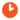 DurationFive day programme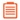 AssessmentWritten assignments and exam